Галочка ставится, если груз/товар ввозится временно:FORM STI-150Временный ввозремонт, замена, выставка и т.д.СОПРОВОДИТЕЛЬНАЯ НАКЛАДНАЯПриложение 1 к Порядку учета товаров, перемещаемых через Государственную границу Кыргызской Республики в рамках торговли с государствами-членами ЕАЭС(используется при ввозе (импорте) товаров в Кыргызскую Республику в рамках торговли между государствами-членами Евразийского экономического союза)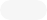 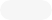 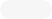 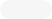 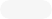 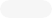 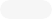 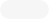 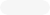 НОМЕР С/НАКЛАДНОЙ   №номер заказа	ДАТА С/НАКЛАДНОЙКод и наименование государства-члена ЕАЭС, из которого ввозится товарНаименование отправителя Реквизиты счетов-фактур (инвойсов)Марка АТС, которым ввозится товарГос.номер АТС, которым ввозится товарКод и наименование страны принадлежности АТСПри изменении данных АТСРАЗДЕЛ II. ИНФОРМАЦИЯ О ВВОЗИМЫХ ГРУЗАХ (ТОВАРАХ )№ п/п1Наименование товараОпись грузаКод группы ТН ВЭД (на уровне 4-х знаков)3Единица измерения4Количество товара5ПРИЛОЖЕНИЕ (FORM STI-150-001)	(указать количество листов)Заполняется при ввозе автотранспортного средства , в целях последующей регистрации:№ п/п1Марка АТС2VIN (Номер кузова)3Тип АТС4Объем двигателя, куб. м5Год выпуска6Не заполнятьПри импорте товаров и оформлении сопроводительной накладной необходимо представление в территориальный налоговый орган по месту налоговой регистрации отчетности по косвенным налогам в порядке и сроки, установленными налоговым законодательством КРЗаполняется получателемЕсли опись не вместится в раздел 2 листа 1FORM STI – 150-001	Приложение кСопроводительной накладнойИНФОРМАЦИЯ О ВВОЗИМЫХ ГРУЗАХ (ТОВАРАХ )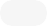 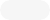 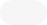 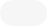 Номер листаРАЗДЕЛ I. ИНФОРМАЦИЯ О НАЛОГОПЛАТЕЛЬЩИКЕ Данные получателяРАЗДЕЛ I. ИНФОРМАЦИЯ О НАЛОГОПЛАТЕЛЬЩИКЕ Данные получателяРАЗДЕЛ I. ИНФОРМАЦИЯ О НАЛОГОПЛАТЕЛЬЩИКЕ Данные получателяРАЗДЕЛ I. ИНФОРМАЦИЯ О НАЛОГОПЛАТЕЛЬЩИКЕ Данные получателяРАЗДЕЛ I. ИНФОРМАЦИЯ О НАЛОГОПЛАТЕЛЬЩИКЕ Данные получателяРАЗДЕЛ I. ИНФОРМАЦИЯ О НАЛОГОПЛАТЕЛЬЩИКЕ Данные получателяРАЗДЕЛ I. ИНФОРМАЦИЯ О НАЛОГОПЛАТЕЛЬЩИКЕ Данные получателяРАЗДЕЛ I. ИНФОРМАЦИЯ О НАЛОГОПЛАТЕЛЬЩИКЕ Данные получателяРАЗДЕЛ I. ИНФОРМАЦИЯ О НАЛОГОПЛАТЕЛЬЩИКЕ Данные получателяРАЗДЕЛ I. ИНФОРМАЦИЯ О НАЛОГОПЛАТЕЛЬЩИКЕ Данные получателяРАЗДЕЛ I. ИНФОРМАЦИЯ О НАЛОГОПЛАТЕЛЬЩИКЕ Данные получателяРАЗДЕЛ I. ИНФОРМАЦИЯ О НАЛОГОПЛАТЕЛЬЩИКЕ Данные получателяРАЗДЕЛ I. ИНФОРМАЦИЯ О НАЛОГОПЛАТЕЛЬЩИКЕ Данные получателяРАЗДЕЛ I. ИНФОРМАЦИЯ О НАЛОГОПЛАТЕЛЬЩИКЕ Данные получателяРАЗДЕЛ I. ИНФОРМАЦИЯ О НАЛОГОПЛАТЕЛЬЩИКЕ Данные получателяРАЗДЕЛ I. ИНФОРМАЦИЯ О НАЛОГОПЛАТЕЛЬЩИКЕ Данные получателяРАЗДЕЛ I. ИНФОРМАЦИЯ О НАЛОГОПЛАТЕЛЬЩИКЕ Данные получателяРАЗДЕЛ I. ИНФОРМАЦИЯ О НАЛОГОПЛАТЕЛЬЩИКЕ Данные получателяРАЗДЕЛ I. ИНФОРМАЦИЯ О НАЛОГОПЛАТЕЛЬЩИКЕ Данные получателяРАЗДЕЛ I. ИНФОРМАЦИЯ О НАЛОГОПЛАТЕЛЬЩИКЕ Данные получателяРАЗДЕЛ I. ИНФОРМАЦИЯ О НАЛОГОПЛАТЕЛЬЩИКЕ Данные получателяРАЗДЕЛ I. ИНФОРМАЦИЯ О НАЛОГОПЛАТЕЛЬЩИКЕ Данные получателяРАЗДЕЛ I. ИНФОРМАЦИЯ О НАЛОГОПЛАТЕЛЬЩИКЕ Данные получателяРАЗДЕЛ I. ИНФОРМАЦИЯ О НАЛОГОПЛАТЕЛЬЩИКЕ Данные получателяРАЗДЕЛ I. ИНФОРМАЦИЯ О НАЛОГОПЛАТЕЛЬЩИКЕ Данные получателяРАЗДЕЛ I. ИНФОРМАЦИЯ О НАЛОГОПЛАТЕЛЬЩИКЕ Данные получателяРАЗДЕЛ I. ИНФОРМАЦИЯ О НАЛОГОПЛАТЕЛЬЩИКЕ Данные получателяРАЗДЕЛ I. ИНФОРМАЦИЯ О НАЛОГОПЛАТЕЛЬЩИКЕ Данные получателяРАЗДЕЛ I. ИНФОРМАЦИЯ О НАЛОГОПЛАТЕЛЬЩИКЕ Данные получателяРАЗДЕЛ I. ИНФОРМАЦИЯ О НАЛОГОПЛАТЕЛЬЩИКЕ Данные получателяРАЗДЕЛ I. ИНФОРМАЦИЯ О НАЛОГОПЛАТЕЛЬЩИКЕ Данные получателяРАЗДЕЛ I. ИНФОРМАЦИЯ О НАЛОГОПЛАТЕЛЬЩИКЕ Данные получателяРАЗДЕЛ I. ИНФОРМАЦИЯ О НАЛОГОПЛАТЕЛЬЩИКЕ Данные получателяРАЗДЕЛ I. ИНФОРМАЦИЯ О НАЛОГОПЛАТЕЛЬЩИКЕ Данные получателяРАЗДЕЛ I. ИНФОРМАЦИЯ О НАЛОГОПЛАТЕЛЬЩИКЕ Данные получателяРАЗДЕЛ I. ИНФОРМАЦИЯ О НАЛОГОПЛАТЕЛЬЩИКЕ Данные получателяРАЗДЕЛ I. ИНФОРМАЦИЯ О НАЛОГОПЛАТЕЛЬЩИКЕ Данные получателяРАЗДЕЛ I. ИНФОРМАЦИЯ О НАЛОГОПЛАТЕЛЬЩИКЕ Данные получателяРАЗДЕЛ I. ИНФОРМАЦИЯ О НАЛОГОПЛАТЕЛЬЩИКЕ Данные получателя102102ИДЕНТИФИКАЦИОННЫЙ НАЛОГОВЫЙ НОМЕРИДЕНТИФИКАЦИОННЫЙ НАЛОГОВЫЙ НОМЕРИДЕНТИФИКАЦИОННЫЙ НАЛОГОВЫЙ НОМЕРИДЕНТИФИКАЦИОННЫЙ НАЛОГОВЫЙ НОМЕРИДЕНТИФИКАЦИОННЫЙ НАЛОГОВЫЙ НОМЕРИДЕНТИФИКАЦИОННЫЙ НАЛОГОВЫЙ НОМЕРИДЕНТИФИКАЦИОННЫЙ НАЛОГОВЫЙ НОМЕРИДЕНТИФИКАЦИОННЫЙ НАЛОГОВЫЙ НОМЕРИДЕНТИФИКАЦИОННЫЙ НАЛОГОВЫЙ НОМЕРИДЕНТИФИКАЦИОННЫЙ НАЛОГОВЫЙ НОМЕРИДЕНТИФИКАЦИОННЫЙ НАЛОГОВЫЙ НОМЕРИДЕНТИФИКАЦИОННЫЙ НАЛОГОВЫЙ НОМЕРИДЕНТИФИКАЦИОННЫЙ НАЛОГОВЫЙ НОМЕРИДЕНТИФИКАЦИОННЫЙ НАЛОГОВЫЙ НОМЕРИДЕНТИФИКАЦИОННЫЙ НАЛОГОВЫЙ НОМЕРИДЕНТИФИКАЦИОННЫЙ НАЛОГОВЫЙ НОМЕРИДЕНТИФИКАЦИОННЫЙ НАЛОГОВЫЙ НОМЕРИДЕНТИФИКАЦИОННЫЙ НАЛОГОВЫЙ НОМЕРИДЕНТИФИКАЦИОННЫЙ НАЛОГОВЫЙ НОМЕРИДЕНТИФИКАЦИОННЫЙ НАЛОГОВЫЙ НОМЕРИДЕНТИФИКАЦИОННЫЙ НАЛОГОВЫЙ НОМЕР103Ф.И.О./ НАИМЕНОВАНИЕ ОРГАНИЗАЦИИФ.И.О./ НАИМЕНОВАНИЕ ОРГАНИЗАЦИИФ.И.О./ НАИМЕНОВАНИЕ ОРГАНИЗАЦИИФ.И.О./ НАИМЕНОВАНИЕ ОРГАНИЗАЦИИФ.И.О./ НАИМЕНОВАНИЕ ОРГАНИЗАЦИИФ.И.О./ НАИМЕНОВАНИЕ ОРГАНИЗАЦИИФ.И.О./ НАИМЕНОВАНИЕ ОРГАНИЗАЦИИФ.И.О./ НАИМЕНОВАНИЕ ОРГАНИЗАЦИИФ.И.О./ НАИМЕНОВАНИЕ ОРГАНИЗАЦИИФ.И.О./ НАИМЕНОВАНИЕ ОРГАНИЗАЦИИФ.И.О./ НАИМЕНОВАНИЕ ОРГАНИЗАЦИИФ.И.О./ НАИМЕНОВАНИЕ ОРГАНИЗАЦИИФ.И.О./ НАИМЕНОВАНИЕ ОРГАНИЗАЦИИФ.И.О./ НАИМЕНОВАНИЕ ОРГАНИЗАЦИИФ.И.О./ НАИМЕНОВАНИЕ ОРГАНИЗАЦИИ104104КОД и НАИМЕНОВАНИЕ НАЛОГОВОГО ОРГАНАКОД и НАИМЕНОВАНИЕ НАЛОГОВОГО ОРГАНАКОД и НАИМЕНОВАНИЕ НАЛОГОВОГО ОРГАНАКОД и НАИМЕНОВАНИЕ НАЛОГОВОГО ОРГАНАКОД и НАИМЕНОВАНИЕ НАЛОГОВОГО ОРГАНАКОД и НАИМЕНОВАНИЕ НАЛОГОВОГО ОРГАНАКОД и НАИМЕНОВАНИЕ НАЛОГОВОГО ОРГАНАКОД и НАИМЕНОВАНИЕ НАЛОГОВОГО ОРГАНАКОД и НАИМЕНОВАНИЕ НАЛОГОВОГО ОРГАНАКОД и НАИМЕНОВАНИЕ НАЛОГОВОГО ОРГАНАКОД и НАИМЕНОВАНИЕ НАЛОГОВОГО ОРГАНАКОД и НАИМЕНОВАНИЕ НАЛОГОВОГО ОРГАНАКОД и НАИМЕНОВАНИЕ НАЛОГОВОГО ОРГАНАКОД и НАИМЕНОВАНИЕ НАЛОГОВОГО ОРГАНАКОД и НАИМЕНОВАНИЕ НАЛОГОВОГО ОРГАНАКОД и НАИМЕНОВАНИЕ НАЛОГОВОГО ОРГАНАКОД и НАИМЕНОВАНИЕ НАЛОГОВОГО ОРГАНАКОД и НАИМЕНОВАНИЕ НАЛОГОВОГО ОРГАНАКОД и НАИМЕНОВАНИЕ НАЛОГОВОГО ОРГАНАКОД и НАИМЕНОВАНИЕ НАЛОГОВОГО ОРГАНАКОД и НАИМЕНОВАНИЕ НАЛОГОВОГО ОРГАНАКОД и НАИМЕНОВАНИЕ НАЛОГОВОГО ОРГАНАКОД и НАИМЕНОВАНИЕ НАЛОГОВОГО ОРГАНАКОД и НАИМЕНОВАНИЕ НАЛОГОВОГО ОРГАНАКОД и НАИМЕНОВАНИЕ НАЛОГОВОГО ОРГАНА107КОД ОКПОКОД ОКПОКОД ОКПОКОД ОКПОКОД ОКПОКОД ОКПОКОД ОКПОКОД ОКПОКОД ОКПОКОД ОКПОКОД ОКПОФАКТИЧЕСКОЕ МЕСТОНАХОЖДЕНИЕФАКТИЧЕСКОЕ МЕСТОНАХОЖДЕНИЕФАКТИЧЕСКОЕ МЕСТОНАХОЖДЕНИЕФАКТИЧЕСКОЕ МЕСТОНАХОЖДЕНИЕФАКТИЧЕСКОЕ МЕСТОНАХОЖДЕНИЕФАКТИЧЕСКОЕ МЕСТОНАХОЖДЕНИЕФАКТИЧЕСКОЕ МЕСТОНАХОЖДЕНИЕФАКТИЧЕСКОЕ МЕСТОНАХОЖДЕНИЕФАКТИЧЕСКОЕ МЕСТОНАХОЖДЕНИЕФАКТИЧЕСКОЕ МЕСТОНАХОЖДЕНИЕФАКТИЧЕСКОЕ МЕСТОНАХОЖДЕНИЕФАКТИЧЕСКОЕ МЕСТОНАХОЖДЕНИЕФАКТИЧЕСКОЕ МЕСТОНАХОЖДЕНИЕФАКТИЧЕСКОЕ МЕСТОНАХОЖДЕНИЕФАКТИЧЕСКОЕ МЕСТОНАХОЖДЕНИЕФАКТИЧЕСКОЕ МЕСТОНАХОЖДЕНИЕФАКТИЧЕСКОЕ МЕСТОНАХОЖДЕНИЕФАКТИЧЕСКОЕ МЕСТОНАХОЖДЕНИЕФАКТИЧЕСКОЕ МЕСТОНАХОЖДЕНИЕФАКТИЧЕСКОЕ МЕСТОНАХОЖДЕНИЕФАКТИЧЕСКОЕ МЕСТОНАХОЖДЕНИЕФАКТИЧЕСКОЕ МЕСТОНАХОЖДЕНИЕФАКТИЧЕСКОЕ МЕСТОНАХОЖДЕНИЕФАКТИЧЕСКОЕ МЕСТОНАХОЖДЕНИЕФАКТИЧЕСКОЕ МЕСТОНАХОЖДЕНИЕФАКТИЧЕСКОЕ МЕСТОНАХОЖДЕНИЕФАКТИЧЕСКОЕ МЕСТОНАХОЖДЕНИЕФАКТИЧЕСКОЕ МЕСТОНАХОЖДЕНИЕФАКТИЧЕСКОЕ МЕСТОНАХОЖДЕНИЕФАКТИЧЕСКОЕ МЕСТОНАХОЖДЕНИЕФАКТИЧЕСКОЕ МЕСТОНАХОЖДЕНИЕФАКТИЧЕСКОЕ МЕСТОНАХОЖДЕНИЕФАКТИЧЕСКОЕ МЕСТОНАХОЖДЕНИЕФАКТИЧЕСКОЕ МЕСТОНАХОЖДЕНИЕФАКТИЧЕСКОЕ МЕСТОНАХОЖДЕНИЕФАКТИЧЕСКОЕ МЕСТОНАХОЖДЕНИЕФАКТИЧЕСКОЕ МЕСТОНАХОЖДЕНИЕФАКТИЧЕСКОЕ МЕСТОНАХОЖДЕНИЕФАКТИЧЕСКОЕ МЕСТОНАХОЖДЕНИЕ112112ПОЧТ. ИНДЕКСПОЧТ. ИНДЕКСПОЧТ. ИНДЕКСПОЧТ. ИНДЕКСПОЧТ. ИНДЕКСПОЧТ. ИНДЕКСПОЧТ. ИНДЕКСПОЧТ. ИНДЕКСПОЧТ. ИНДЕКСПОЧТ. ИНДЕКС113113ОБЛАСТЬ, ГОРОД, РАЙОН, СЕЛООБЛАСТЬ, ГОРОД, РАЙОН, СЕЛООБЛАСТЬ, ГОРОД, РАЙОН, СЕЛООБЛАСТЬ, ГОРОД, РАЙОН, СЕЛООБЛАСТЬ, ГОРОД, РАЙОН, СЕЛООБЛАСТЬ, ГОРОД, РАЙОН, СЕЛООБЛАСТЬ, ГОРОД, РАЙОН, СЕЛООБЛАСТЬ, ГОРОД, РАЙОН, СЕЛООБЛАСТЬ, ГОРОД, РАЙОН, СЕЛООБЛАСТЬ, ГОРОД, РАЙОН, СЕЛООБЛАСТЬ, ГОРОД, РАЙОН, СЕЛО114УЛИЦА/МИКР., № ДОМА, ОФИСА, КВАРТИРЫУЛИЦА/МИКР., № ДОМА, ОФИСА, КВАРТИРЫУЛИЦА/МИКР., № ДОМА, ОФИСА, КВАРТИРЫУЛИЦА/МИКР., № ДОМА, ОФИСА, КВАРТИРЫУЛИЦА/МИКР., № ДОМА, ОФИСА, КВАРТИРЫУЛИЦА/МИКР., № ДОМА, ОФИСА, КВАРТИРЫУЛИЦА/МИКР., № ДОМА, ОФИСА, КВАРТИРЫУЛИЦА/МИКР., № ДОМА, ОФИСА, КВАРТИРЫУЛИЦА/МИКР., № ДОМА, ОФИСА, КВАРТИРЫУЛИЦА/МИКР., № ДОМА, ОФИСА, КВАРТИРЫУЛИЦА/МИКР., № ДОМА, ОФИСА, КВАРТИРЫУЛИЦА/МИКР., № ДОМА, ОФИСА, КВАРТИРЫУЛИЦА/МИКР., № ДОМА, ОФИСА, КВАРТИРЫ115115КОНТАКТНЫЙ ТЕЛЕФОНКОНТАКТНЫЙ ТЕЛЕФОНКОНТАКТНЫЙ ТЕЛЕФОНКОНТАКТНЫЙ ТЕЛЕФОНКОНТАКТНЫЙ ТЕЛЕФОНКОНТАКТНЫЙ ТЕЛЕФОНКОНТАКТНЫЙ ТЕЛЕФОНКОНТАКТНЫЙ ТЕЛЕФОНКОНТАКТНЫЙ ТЕЛЕФОНКОНТАКТНЫЙ ТЕЛЕФОНКОНТАКТНЫЙ ТЕЛЕФОНКОНТАКТНЫЙ ТЕЛЕФОНКОНТАКТНЫЙ ТЕЛЕФОНКОНТАКТНЫЙ ТЕЛЕФОНКОНТАКТНЫЙ ТЕЛЕФОНКОНТАКТНЫЙ ТЕЛЕФОНКОНТАКТНЫЙ ТЕЛЕФОНКОНТАКТНЫЙ ТЕЛЕФОНКОНТАКТНЫЙ ТЕЛЕФОНКОНТАКТНЫЙ ТЕЛЕФОНКОНТАКТНЫЙ ТЕЛЕФОН116АДРЕС ЭЛЕКТРОННОЙ ПОЧТЫАДРЕС ЭЛЕКТРОННОЙ ПОЧТЫАДРЕС ЭЛЕКТРОННОЙ ПОЧТЫАДРЕС ЭЛЕКТРОННОЙ ПОЧТЫАДРЕС ЭЛЕКТРОННОЙ ПОЧТЫАДРЕС ЭЛЕКТРОННОЙ ПОЧТЫАДРЕС ЭЛЕКТРОННОЙ ПОЧТЫАДРЕС ЭЛЕКТРОННОЙ ПОЧТЫАДРЕС ЭЛЕКТРОННОЙ ПОЧТЫАДРЕС ЭЛЕКТРОННОЙ ПОЧТЫАДРЕС ЭЛЕКТРОННОЙ ПОЧТЫАДРЕС ЭЛЕКТРОННОЙ ПОЧТЫАДРЕС ЭЛЕКТРОННОЙ ПОЧТЫАДРЕС ЭЛЕКТРОННОЙ ПОЧТЫАДРЕС ЭЛЕКТРОННОЙ ПОЧТЫРАЗДЕЛ III. ИНФОРМАЦИЯ О ПРИЕМЕ СОПРОВОДИТЕЛЬНОЙ НАКЛАДНОЙРАЗДЕЛ III. ИНФОРМАЦИЯ О ПРИЕМЕ СОПРОВОДИТЕЛЬНОЙ НАКЛАДНОЙРАЗДЕЛ III. ИНФОРМАЦИЯ О ПРИЕМЕ СОПРОВОДИТЕЛЬНОЙ НАКЛАДНОЙРАЗДЕЛ III. ИНФОРМАЦИЯ О ПРИЕМЕ СОПРОВОДИТЕЛЬНОЙ НАКЛАДНОЙДЛЯ НАЛОГОПЛАТЕЛЬЩИКАДЛЯ НАЛОГОПЛАТЕЛЬЩИКАДЛЯ НАЛОГОПЛАТЕЛЬЩИКАШТАМП УПОЛНОМОЧЕННОГО ОРГАНА В СФЕРЕ ОХРАНЫ ГОСУДАРСТВЕННОЙ ГРАНИЦЫПЕЧАТЬПечатьФ.И.О. ответственного лицаИнициалы	Ф.И.О. ответственного лицаИнициалы	Оставить для таможниПЕЧАТЬПечатьПОДПИСЬОставить для таможни№ п/пНаименование товараКод группы ТН ВЭД (на уровне 4-х знаков)Код группы ТН ВЭД (на уровне 4-х знаков)Код группы ТН ВЭД (на уровне 4-х знаков)Код группы ТН ВЭД (на уровне 4-х знаков)Единица измеренияКоличество товара12333345